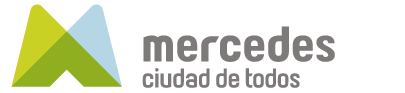 OBSERVATORIO DE SEGURIDAD CIUDADANAINFORME MENSUAL: AGOSTO 2021Desde la Secretaria de Seguridad del Municipio de Mercedes presentamos las siguientes conclusiones sobre el análisis del delito, que fueron recolectados durante el mes  de AGOSTO del año 2021 por el OBSERVATORIO DE SEGURIDAD CIUDADANA.LOS NUMEROS DEL DELITO-AGOSTO  2021En base a los datos recabados en la Comisaria Comunal primera y segunda de la ciudad de Mercedes (B), durante el mes de Agosto de 2021; se registraron un total de 144   denuncias.  Tabla N° 1.- cantidad total de denuncias en Comisaria comunal 1° y 2°.- Agosto  2021Tabla N° 2.- Otros hechos denunciados en Comisaria comunal 1° y 2°.- Agosto  2021En comparación con Agosto de 2020, se observa que en Agosto de 2021 hubo un AUMENTO del 50% en la cantidad de denuncias recepcionadas en Comisaria Comunal Primera y Segunda de la ciudad de Mercedes (B).Agosto - 2020: 96  denuncias recepcionadas en Comisaria Comunal.Agosto  - 2021: 144 denuncias recepcionadas en Comisaria Comunal.DELITOS DENUNCIADOS EN COMISARIA COMUNAL.- AGOSTO 2021CANTIDADALLANAMIENTO1AMENAZAS16APROPIACION DE COSA PERDIDA O TESORO1AV CAUSALES DE MUERTE3AV. DE PARADERO1DAÑO13ENCUBRIMIENTO3ESTAFA7EXTORSION1HURTO16HURTO AGRAVADO2HURTO DE VEHICULO11HURTO EN GRADO DE TENTATIVA1INF. LEY 14.3461LEISONES CULPOSAS GRAVES3LESIONES CULPOSAS25LESIONES CULPOSAS LEVES3LESIONES LEVES9RESISTENCIA A LA AUTORIDAD6ROBO9ROBO CALIFICADO3ROBO DE VEHICULO3ROBO EN GRADO DE TENTATIVA1SECUESTRO1TENENCIA SIMPLE3USURPACION1OTROS HECHOS.- AGOSTO 2021CANTIDADAPREHENSION/DETENCION3AVERIGUACION DE ILICITO23HALLAZGO3